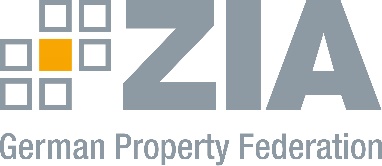 Press Release ZIA supports second phase of the European Bauhaus InitiativeBerlin, 17.09.21 - The German Property Federation (ZIA), umbrella organization of the real estate industry, welcomes the launch of the second phase of the initiative "New European Bauhaus", which was presented by the European Commission this week. "The Commission's initiative promotes innovation, which we also urgently need in view of the current challenges," says ZIA managing director Oliver Wittke. "How do we achieve the climate targets? How do we revitalize our inner cities? How do we live together in and after the Corona pandemic? The European City can provide an answer to all these questions."The real estate industry stands ready with its expertise to actively accompany the further process in order to achieve the goals of the Green Deal on the one hand and to maintain and build aesthetically pleasing and inclusive cities on the other. This also includes ZIA's willingness to actively participate in the annual festivals of the new European Bauhaus planned by the Commission. "Combining design, sustainability, accessibility, digitalization and investment is the key to tomorrow's cities - let's tackle it together," said Wittke. The ZIAThe ZIA German Property Federation (ZIA) is the leading umbrella association for the property sector. With its registered office in Berlin and a European office in Brussels, it speaks through its more than 300 members, including 28 associations, on behalf of approximately 37,000 industry companies right across the value chain. The ZIA provides comprehensive, unified representation for the interests of the real estate sector in all its diversity at both national and European level, including as a member of the Federation of German Industries (BDI) and the German Economic Institute (IW). The President of the association is Dr Andreas Mattner.  With more than 837,000 companies and approximately 3.3 million employees, the real estate sector is one of the largest and most dynamic in Germany. It generated approximately €619 billion in 2020, approximately 20% of Germany’s gross value added and therefore more than the automotive sector, for example. The sector is aware of its role in climate protection and therefore reduced its CO2 emissions from 209 to 120 million tons per annum between 1990 and 2020. Contact André HentzZIA Zentraler Immobilien Ausschuss e.V. Leipziger Platz 9 10117 Berlin Phone: +49 30 20 21 585 23E-Mail: andre.hentz@zia-deutschland.de   Internet: www.zia-europe.eu 